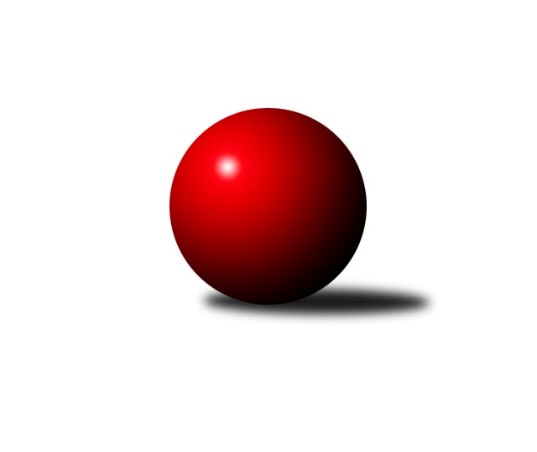 Č.18Ročník 2018/2019	17.2.2019Nejlepšího výkonu v tomto kole: 2509 dosáhlo družstvo: SK Uhelné sklady BMistrovství Prahy 2 2018/2019Výsledky 18. kolaSouhrnný přehled výsledků:TJ Sokol Rudná C	- SK Uhelné sklady C	7:1	2346:2139	10.0:2.0	23.1.KK Slavia D	- TJ Sokol Vršovice B	5:3	2304:2249	7.5:4.5	12.2.TJ Radlice	- KK DP Praha A	5:3	2400:2240	7.0:5.0	13.2.KK Slavoj D	- KK Slavia C	6:2	2428:2420	4.5:7.5	14.2.SK Uhelné sklady B	- KK Konstruktiva D	7:1	2509:2322	9.5:2.5	15.2.SK Žižkov C	- SK Uhelné sklady D		dohrávka		25.3.KK Slavia B	- TJ Sokol Kobylisy C		dohrávka		29.3.Tabulka družstev:	1.	TJ Radlice	18	15	1	2	100.0 : 44.0 	131.0 : 85.0 	 2370	31	2.	KK Slavia D	18	14	2	2	101.0 : 43.0 	125.5 : 90.5 	 2414	30	3.	SK Uhelné sklady B	18	13	0	5	91.5 : 52.5 	123.5 : 92.5 	 2392	26	4.	TJ Sokol Rudná C	17	10	0	7	75.5 : 60.5 	112.0 : 92.0 	 2393	20	5.	TJ Sokol Vršovice B	17	10	0	7	66.5 : 69.5 	98.0 : 106.0 	 2340	20	6.	KK Slavoj D	18	9	1	8	78.0 : 66.0 	111.5 : 104.5 	 2361	19	7.	SK Uhelné sklady C	18	8	2	8	66.0 : 78.0 	103.0 : 113.0 	 2291	18	8.	KK Slavia B	17	7	3	7	68.5 : 67.5 	101.5 : 102.5 	 2359	17	9.	SK Uhelné sklady D	17	7	0	10	58.5 : 77.5 	88.5 : 115.5 	 2253	14	10.	KK Konstruktiva D	18	7	0	11	63.0 : 81.0 	109.0 : 107.0 	 2375	14	11.	SK Žižkov C	17	6	0	11	67.0 : 69.0 	107.0 : 97.0 	 2355	12	12.	KK DP Praha A	18	5	2	11	60.0 : 84.0 	101.0 : 115.0 	 2307	12	13.	TJ Sokol Kobylisy C	17	4	1	12	49.0 : 87.0 	83.5 : 120.5 	 2313	9	14.	KK Slavia C	18	2	0	16	39.5 : 104.5 	81.0 : 135.0 	 2197	4Podrobné výsledky kola:	 TJ Sokol Rudná C	2346	7:1	2139	SK Uhelné sklady C	Ludmila Erbanová	 	 210 	 231 		441 	 2:0 	 386 	 	186 	 200		Jiří Bendl	Eva Mařánková	 	 179 	 167 		346 	 2:0 	 330 	 	170 	 160		Otakar Jakoubek	Štěpán Fatka	 	 193 	 188 		381 	 2:0 	 346 	 	189 	 157		Eva Kozáková	Hana Poláčková	 	 184 	 180 		364 	 1:1 	 378 	 	181 	 197		Dana Školová	Miluše Kohoutová	 	 214 	 202 		416 	 1:1 	 407 	 	192 	 215		Miloslav Dušek	Jarmila Zimáková	 	 182 	 216 		398 	 2:0 	 292 	 	135 	 157		Josef Habrrozhodčí: Nejlepší výkon utkání: 441 - Ludmila Erbanová	 KK Slavia D	2304	5:3	2249	TJ Sokol Vršovice B	Milan Mareš ml.	 	 198 	 172 		370 	 2:0 	 340 	 	170 	 170		Jiří Janata	Michal Kocan	 	 208 	 204 		412 	 2:0 	 363 	 	183 	 180		Karel Holada	Jiří Kryda ml.	 	 170 	 167 		337 	 0:2 	 390 	 	184 	 206		Roman Přeučil	Jan Kryda	 	 197 	 185 		382 	 1:1 	 393 	 	187 	 206		Karel Wolf	Jiří Kryda st.	 	 189 	 212 		401 	 0.5:1.5 	 402 	 	190 	 212		Josef Hladík	Milan Mareš st. *1	 	 193 	 209 		402 	 2:0 	 361 	 	174 	 187		Jaroslav Havránekrozhodčí: střídání: *1 od 51. hodu Josef KocanNejlepší výkon utkání: 412 - Michal Kocan	 TJ Radlice	2400	5:3	2240	KK DP Praha A	Jan Kamín	 	 222 	 229 		451 	 2:0 	 381 	 	199 	 182		Jiří Brada	Karel Turek	 	 196 	 197 		393 	 1:1 	 382 	 	180 	 202		Jaroslav Vondrák	Radek Lehner	 	 187 	 182 		369 	 0:2 	 385 	 	191 	 194		Josef Málek	Leoš Kofroň	 	 190 	 181 		371 	 2:0 	 271 	 	136 	 135		Marie Málková	Lukáš Lehner	 	 199 	 191 		390 	 1:1 	 392 	 	206 	 186		Miroslav Málek	Miloš Beneš ml.	 	 230 	 196 		426 	 1:1 	 429 	 	223 	 206		Jindřich Málekrozhodčí: Nejlepší výkon utkání: 451 - Jan Kamín	 KK Slavoj D	2428	6:2	2420	KK Slavia C	Kateřina Holanová	 	 251 	 202 		453 	 1:1 	 435 	 	219 	 216		Zdeněk Novák	Markéta Baťková	 	 178 	 186 		364 	 0:2 	 390 	 	192 	 198		Karel Bernat	Roman Hrdlička	 	 215 	 223 		438 	 1:1 	 429 	 	238 	 191		Tomáš Jiránek	Danuše Kuklová	 	 209 	 196 		405 	 0:2 	 450 	 	229 	 221		Petr Knap	Jan Šipl	 	 184 	 174 		358 	 1:1 	 357 	 	181 	 176		Vladimír Kněžek	Hana Zdražilová	 	 186 	 224 		410 	 1.5:0.5 	 359 	 	186 	 173		Přemysl Jonákrozhodčí: Nejlepší výkon utkání: 453 - Kateřina Holanová	 SK Uhelné sklady B	2509	7:1	2322	KK Konstruktiva D	Adam Rajnoch	 	 196 	 194 		390 	 1:1 	 421 	 	231 	 190		Jiří Čihák	Markéta Rajnochová	 	 223 	 203 		426 	 1:1 	 382 	 	178 	 204		Zbyněk Lébl	Roman Tumpach	 	 199 	 197 		396 	 2:0 	 370 	 	185 	 185		Šarlota Smutná	Miroslav Míchal	 	 230 	 212 		442 	 2:0 	 351 	 	172 	 179		Jan Váňa	Vlastimil Bočánek	 	 206 	 244 		450 	 2:0 	 402 	 	195 	 207		Petr Mašek	Pavel Černý	 	 198 	 207 		405 	 1.5:0.5 	 396 	 	198 	 198		Jaroslav Pleticha ml.rozhodčí: Nejlepší výkon utkání: 450 - Vlastimil BočánekPořadí jednotlivců:	jméno hráče	družstvo	celkem	plné	dorážka	chyby	poměr kuž.	Maximum	1.	Ludmila Erbanová 	TJ Sokol Rudná C	440.45	302.5	137.9	3.9	6/6	(473)	2.	Jaroslav Pleticha  ml.	KK Konstruktiva D	432.16	289.9	142.3	2.9	7/7	(469)	3.	Pavel Forman 	KK Slavia B	423.33	292.5	130.8	4.2	6/6	(482)	4.	Lidmila Fořtová 	KK Slavia B	421.41	291.0	130.4	5.5	5/6	(473)	5.	Josef Kocan 	KK Slavia D	420.23	287.6	132.7	6.1	8/8	(460)	6.	Miloslav Dušek 	SK Uhelné sklady C	418.67	295.4	123.2	6.0	7/7	(479)	7.	Hana Křemenová 	SK Žižkov C	418.37	288.0	130.3	5.1	7/7	(483)	8.	Tomáš Kazimour 	SK Žižkov C	417.25	286.5	130.7	5.7	7/7	(482)	9.	Vladislav Škrabal 	SK Žižkov C	414.52	285.2	129.3	6.8	7/7	(501)	10.	Jiří Sládek 	KK Slavia B	414.45	284.4	130.1	4.2	4/6	(449)	11.	Milan Mareš  ml.	KK Slavia D	414.24	283.3	130.9	6.7	8/8	(441)	12.	Miloš Beneš  ml.	TJ Radlice	413.79	285.5	128.3	4.8	6/6	(471)	13.	Michal Kocan 	KK Slavia D	411.50	280.0	131.5	6.6	8/8	(452)	14.	Miluše Kohoutová 	TJ Sokol Rudná C	411.34	283.3	128.1	5.4	6/6	(451)	15.	Šarlota Smutná 	KK Konstruktiva D	410.25	288.5	121.8	8.0	6/7	(462)	16.	Jan Kryda 	KK Slavia D	409.66	284.7	125.0	7.0	8/8	(456)	17.	Jiří Brada 	KK DP Praha A	409.35	282.4	126.9	6.4	7/7	(458)	18.	Josef Hladík 	TJ Sokol Vršovice B	408.33	285.4	122.9	7.3	6/8	(462)	19.	Václav Papež 	TJ Sokol Vršovice B	405.92	285.2	120.7	9.3	6/8	(434)	20.	Irena Mikešová 	TJ Sokol Rudná C	405.92	281.7	124.2	6.7	6/6	(449)	21.	Zdeněk Novák 	KK Slavia C	405.81	293.7	112.1	8.1	6/8	(440)	22.	Markéta Rajnochová 	SK Uhelné sklady B	403.66	280.7	122.9	7.2	7/7	(442)	23.	Petr Knap 	KK Slavia C	403.13	280.4	122.7	9.0	8/8	(450)	24.	Pavel Černý 	SK Uhelné sklady B	402.51	283.8	118.7	8.5	7/7	(437)	25.	Karel Holada 	TJ Sokol Vršovice B	400.48	282.1	118.4	9.7	8/8	(451)	26.	Michal Matyska 	TJ Sokol Kobylisy C	400.24	277.0	123.3	9.0	7/7	(439)	27.	Pavel Váňa 	SK Žižkov C	400.22	273.4	126.9	6.3	7/7	(465)	28.	Jiří Čihák 	KK Konstruktiva D	399.68	286.9	112.8	8.4	7/7	(460)	29.	Jarmila Zimáková 	TJ Sokol Rudná C	399.47	281.8	117.7	9.9	6/6	(454)	30.	Jan Kamín 	TJ Radlice	399.35	279.5	119.8	6.7	6/6	(451)	31.	Danuše Kuklová 	KK Slavoj D	398.21	280.3	118.0	9.5	7/8	(449)	32.	Roman Tumpach 	SK Uhelné sklady B	398.17	285.0	113.1	10.1	7/7	(445)	33.	Štěpán Fatka 	TJ Sokol Rudná C	397.89	277.9	120.0	9.6	4/6	(443)	34.	Lukáš Lehner 	TJ Radlice	397.29	280.2	117.1	8.7	6/6	(438)	35.	Jana Dušková 	SK Uhelné sklady D	396.07	282.4	113.7	9.4	6/6	(431)	36.	Václav Jícha 	TJ Sokol Kobylisy C	394.48	280.7	113.8	9.2	7/7	(437)	37.	Dana Školová 	SK Uhelné sklady C	394.16	283.9	110.3	11.1	7/7	(443)	38.	Radek Lehner 	TJ Radlice	393.54	273.8	119.7	6.8	6/6	(448)	39.	Jaroslav Havránek 	TJ Sokol Vršovice B	392.84	280.4	112.5	11.9	8/8	(424)	40.	Jiří Tala 	KK Slavia B	392.75	273.3	119.5	8.0	4/6	(422)	41.	Jan Novák 	KK DP Praha A	391.93	274.4	117.6	9.4	6/7	(441)	42.	Jindra Kafková 	SK Uhelné sklady D	391.05	277.8	113.3	7.3	4/6	(442)	43.	Jindřich Málek 	KK DP Praha A	390.96	274.2	116.7	7.6	7/7	(459)	44.	Blanka Koubová 	KK Slavoj D	390.87	271.4	119.5	7.7	8/8	(444)	45.	Jiří Kryda  ml.	KK Slavia D	390.72	273.0	117.8	8.1	6/8	(437)	46.	Otakar Jakoubek 	SK Uhelné sklady C	390.70	277.6	113.2	10.6	6/7	(416)	47.	Olga Brožová 	SK Uhelné sklady C	390.30	268.7	121.6	9.5	5/7	(437)	48.	Markéta Baťková 	KK Slavoj D	390.13	274.0	116.2	8.6	7/8	(446)	49.	Jan Nowak 	TJ Sokol Kobylisy C	390.04	282.8	107.2	10.4	7/7	(448)	50.	Luboš Polák 	TJ Sokol Vršovice B	389.88	280.8	109.1	11.1	6/8	(429)	51.	Jaroslav Vondrák 	KK DP Praha A	389.78	282.0	107.8	10.4	6/7	(426)	52.	Karel Erben 	TJ Sokol Kobylisy C	388.79	269.7	119.1	9.2	7/7	(413)	53.	Vladimír Jahelka 	KK Slavoj D	388.72	278.9	109.8	8.7	6/8	(453)	54.	Tomáš Pokorný 	SK Žižkov C	386.64	276.3	110.4	10.8	7/7	(451)	55.	Jan Šipl 	KK Slavoj D	385.74	276.2	109.5	10.5	6/8	(426)	56.	Nikola Zuzánková 	KK Slavia B	384.74	269.7	115.0	9.3	5/6	(426)	57.	Leoš Kofroň 	TJ Radlice	384.55	273.1	111.4	10.2	6/6	(429)	58.	Adam Rajnoch 	SK Uhelné sklady B	383.85	276.6	107.3	12.6	7/7	(422)	59.	Tomáš Rybka 	KK Slavia B	383.44	268.1	115.4	9.1	6/6	(432)	60.	Jiří Bendl 	SK Uhelné sklady C	382.70	266.9	115.8	8.3	7/7	(449)	61.	Marek Lehner 	TJ Radlice	381.81	274.6	107.2	10.5	6/6	(425)	62.	Hana Poláčková 	TJ Sokol Rudná C	381.63	266.3	115.3	8.8	5/6	(420)	63.	Petr Míchal 	SK Uhelné sklady B	381.33	276.6	104.8	11.1	6/7	(406)	64.	Petr Finger 	TJ Sokol Vršovice B	381.21	270.4	110.9	13.6	7/8	(428)	65.	Jan Váňa 	KK Konstruktiva D	381.03	280.4	100.6	16.3	5/7	(450)	66.	Petr Mašek 	KK Konstruktiva D	380.18	272.2	108.0	13.0	7/7	(412)	67.	Vlasta Nováková 	SK Uhelné sklady D	376.33	276.3	100.0	12.7	4/6	(411)	68.	Jitka Kudějová 	SK Uhelné sklady D	375.94	269.0	106.9	11.6	6/6	(421)	69.	Zdeněk Šrot 	TJ Sokol Kobylisy C	373.82	276.4	97.4	13.7	7/7	(407)	70.	Stanislava Sábová 	SK Uhelné sklady D	371.59	267.9	103.7	10.5	6/6	(416)	71.	Michal Fořt 	KK Slavia B	370.81	268.3	102.5	11.3	4/6	(402)	72.	Karel Bernat 	KK Slavia C	370.14	268.2	102.0	11.2	8/8	(390)	73.	Tomáš Jiránek 	KK Slavia C	369.46	264.4	105.0	14.6	7/8	(429)	74.	Vojtěch Máca 	KK Konstruktiva D	369.28	267.8	101.5	14.4	5/7	(399)	75.	Přemysl Jonák 	KK Slavia C	368.92	271.2	97.8	14.6	6/8	(409)	76.	Libor Povýšil 	SK Uhelné sklady D	366.02	266.8	99.2	13.9	5/6	(425)	77.	Josef Málek 	KK DP Praha A	364.69	262.2	102.5	12.8	7/7	(418)	78.	Eva Kozáková 	SK Uhelné sklady C	364.55	259.3	105.3	10.4	7/7	(407)	79.	Milan Mareš  st.	KK Slavia D	364.23	258.5	105.8	12.1	7/8	(429)	80.	Vladimír Tala 	KK Slavia B	362.38	268.6	93.8	14.7	4/6	(418)	81.	Petr Opatovsky 	SK Žižkov C	361.88	260.3	101.6	13.5	5/7	(423)	82.	Jiří Zouhar 	TJ Sokol Kobylisy C	359.50	258.0	101.5	11.9	6/7	(426)	83.	Petr Štich 	SK Uhelné sklady D	359.13	261.6	97.5	15.0	5/6	(426)	84.	Tomáš Tejnor 	KK Slavia B	356.75	260.7	96.0	13.9	5/6	(396)	85.	Eva Mařánková 	TJ Sokol Rudná C	355.91	257.4	98.6	12.3	6/6	(399)	86.	Vladimír Kněžek 	KK Slavia C	347.44	253.5	94.0	14.5	8/8	(390)	87.	Josef Habr 	SK Uhelné sklady C	313.72	235.5	78.2	19.0	5/7	(380)		Josef Dvořák 	KK Slavoj D	482.00	332.0	150.0	3.0	1/8	(482)		Vlastimil Bočánek 	SK Uhelné sklady B	433.05	290.2	142.9	3.9	4/7	(450)		Milan Perman 	KK Konstruktiva D	427.00	292.5	134.5	7.2	2/7	(455)		Miroslav Míchal 	SK Uhelné sklady B	419.97	292.2	127.8	6.0	3/7	(453)		Jindřich Habada 	KK DP Praha A	419.00	291.8	127.3	5.0	1/7	(431)		Roman Hrdlička 	KK Slavoj D	412.10	284.9	127.3	7.2	5/8	(467)		Kateřina Holanová 	KK Slavoj D	410.55	287.4	123.2	7.7	5/8	(453)		Aleš Král 	KK Slavoj D	399.75	279.8	120.0	7.2	4/8	(439)		Zbyněk Lébl 	KK Konstruktiva D	395.83	283.0	112.8	10.5	3/7	(427)		Hana Zdražilová 	KK Slavoj D	395.40	279.6	115.8	8.5	4/8	(437)		Luboš Maruna 	KK Slavoj D	392.89	272.6	120.3	7.0	3/8	(437)		Karel Wolf 	TJ Sokol Vršovice B	390.25	277.0	113.3	8.0	4/8	(394)		Jiří Kryda  st.	KK Slavia D	390.04	275.7	114.3	10.5	5/8	(419)		Roman Přeučil 	TJ Sokol Vršovice B	390.00	258.0	132.0	6.0	1/8	(390)		Jan Klégr 	TJ Sokol Rudná C	388.75	276.0	112.8	9.3	2/6	(405)		Martin Tožička 	SK Žižkov C	386.00	265.0	121.0	9.0	1/7	(386)		Štěpán Koblížek 	KK Konstruktiva D	384.00	279.0	105.0	6.0	1/7	(384)		Jaroslav Michálek 	KK DP Praha A	383.75	277.0	106.8	11.5	4/7	(424)		Karel Turek 	TJ Radlice	381.38	261.0	120.4	11.8	2/6	(397)		Anna Nowaková 	TJ Sokol Kobylisy C	380.39	263.6	116.8	8.8	3/7	(420)		Zdenka Cachová 	KK Konstruktiva D	380.33	279.2	101.2	12.0	3/7	(415)		Deno Klos 	KK DP Praha A	380.13	268.2	112.0	11.0	4/7	(427)		František Stibor 	TJ Sokol Kobylisy C	380.00	270.5	109.5	8.5	1/7	(409)		Jiří Mudra 	SK Uhelné sklady B	378.42	268.8	109.6	9.8	4/7	(415)		Miroslav Málek 	KK DP Praha A	376.33	267.0	109.3	11.7	3/7	(392)		Jaroslav Klíma 	SK Uhelné sklady D	369.00	265.5	103.5	11.8	2/6	(396)		Karel Myšák 	KK Slavia C	365.54	265.6	100.0	11.8	5/8	(395)		Anna Novotná 	TJ Sokol Rudná C	358.00	251.0	107.0	15.0	1/6	(358)		Karel Svitavský 	TJ Sokol Vršovice B	352.00	256.0	96.0	15.0	1/8	(352)		Milan Švarc 	KK DP Praha A	347.50	245.5	102.0	13.5	2/7	(353)		Jiří Janata 	TJ Sokol Vršovice B	344.70	254.0	90.7	15.3	5/8	(379)		Karolína Stellnerová 	SK Žižkov C	344.00	247.0	97.0	15.0	1/7	(344)		František Brodil 	SK Žižkov C	324.00	225.0	99.0	15.5	2/7	(356)		Ivo Vávra 	TJ Sokol Vršovice B	319.00	222.0	97.0	10.0	1/8	(319)		Ladislav Škabrada 	KK Slavoj D	317.00	233.0	84.0	11.0	1/8	(317)		Jaroslav Hron 	SK Žižkov C	294.71	214.8	79.9	18.6	4/7	(395)		Marie Málková 	KK DP Praha A	271.00	224.0	47.0	32.0	1/7	(271)Sportovně technické informace:Starty náhradníků:registrační číslo	jméno a příjmení 	datum startu 	družstvo	číslo startu23635	Zbyněk Lébl	15.02.2019	KK Konstruktiva D	4x12206	Roman Přeučil	12.02.2019	TJ Sokol Vršovice B	1x23675	Marie Málková	13.02.2019	KK DP Praha A	1x13850	Karel Wolf	12.02.2019	TJ Sokol Vršovice B	1x782	Miroslav Málek	13.02.2019	KK DP Praha A	2x
Hráči dopsaní na soupisku:registrační číslo	jméno a příjmení 	datum startu 	družstvo	Program dalšího kola:19. kolo18.2.2019	po	17:00	SK Žižkov C - KK Slavia B	19.2.2019	út	17:30	KK Slavia C - SK Uhelné sklady B	19.2.2019	út	17:30	SK Uhelné sklady C - KK Slavia D	20.2.2019	st	17:00	KK DP Praha A - TJ Sokol Kobylisy C	21.2.2019	čt	17:30	TJ Sokol Vršovice B - TJ Radlice	21.2.2019	čt	17:30	SK Uhelné sklady D - KK Slavoj D	Nejlepší šestka kola - absolutněNejlepší šestka kola - absolutněNejlepší šestka kola - absolutněNejlepší šestka kola - absolutněNejlepší šestka kola - dle průměru kuželenNejlepší šestka kola - dle průměru kuželenNejlepší šestka kola - dle průměru kuželenNejlepší šestka kola - dle průměru kuželenNejlepší šestka kola - dle průměru kuželenPočetJménoNázev týmuVýkonPočetJménoNázev týmuPrůměr (%)Výkon2xKateřina HolanováSlavoj D4536xLudmila ErbanováRudná C115.224412xJan KamínRadlice A4512xJan KamínRadlice A114.654512xPetr KnapSlavia C4503xVlastimil BočánekUS B114.44504xVlastimil BočánekUS B4506xMiroslav MíchalUS B112.374425xVladislav ŠkrabalŽižkov C4421xKateřina HolanováSlavoj D109.744534xMiroslav MíchalUS B4422xJindřich MálekKK DP A109.06429